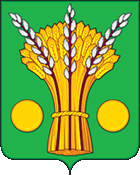 СОВЕТ НАРОДНЫХ ДЕПУТАТОВТАЛОВСКОГО СЕЛЬСКОГО ПОСЕЛЕНИЯКАНТЕМИРОВСКОГО МУНИЦИПАЛЬНОГО РАЙОНАВОРОНЕЖСКОЙ ОБЛАСТИ                                                      РЕШЕНИЕ№ 115                                                              от 03.02.2023 года                                                                             с.Талы                                                                                       О передаче имущества в федеральную  собственность и хозяйственное ведениеАО "Почта России"В соответствии с Федеральным законом от 06.01.2003 года № 131 - ФЗ "Об общих принципах организации местного самоуправления в РФ", на основании Устава Таловского сельского поселения, Совет народных депутатов Таловского сельского поселенияРЕШИЛ:1.Передать безвозмездно в федеральную собственность из муниципальной собственности Таловского сельского поселения нежилое помещение расположенное по адресу: Воронежская область, Кантемировский район, с. Талы, ул. Центральная, д. 163, помещение 5,6, общей площадью 64,7 кв.м., с кадастровым номером 36 :12:5000018: 359.2. Настоящее Решение подлежит опубликованию в Вестнике муниципальных правовых актов Таловского сельского поселения и размещению на официальном Интернет- сайте. 3. Настоящее Решение вступает в силу с момента подписания.Глава Таловскогосельского поселения                                                               А.А.Ковалёв